5 Kreuzschmuck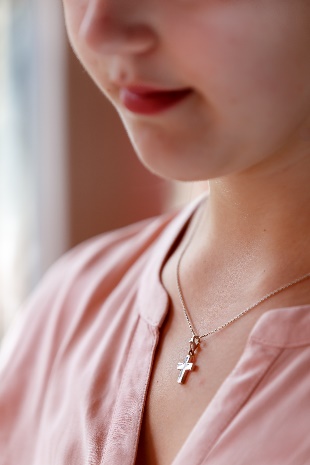 Eine junge Frau trägt als Schmuck ein silbernes Kreuz an einem Kettchen um den Hals. Die geringe Schärfentiefe des Fotos lenkt die Augen der Betrachtenden auf das Kreuz.1 Was möchte heute jemand ausdrücken, der ein solches Schmuckkreuz trägt? Welche verschiedenen Möglichkeiten kannst du dir vorstellen? 2 Die junge Frau hat das Kreuz vielleicht geschenkt bekommen? Was wollte der Verschenkende damit ausdrücken?3 Was würde jemand über die Frau denken, der weiß, was die Kreuzigung in der Antike bedeutete (siehe zu 3), aber vom Christentum keine Ahnung hat?